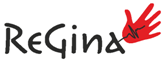 Moterų nevyriausybinių organizacijų tinklasGitanui NausėdaiLR PrezidentuiLR PrezidentūraViktorui PranckiečiuiLR Seimo PirmininkuiLR SeimasSauliui SkverneliuiLR PremjeruiLR Vyriausybė                                                                 Kreipimasis                                                                  2020 05 18                                                                    VilniusAtkreipiame dėmesį į susidariusią situaciją dėl hormoninės mažosios spiralės kompensavimo lytiškai aktyvioms 15-20 m. amžiaus merginoms ir prašome paraginti Sveikatos apsaugos ministeriją nepasiduoti konservatyvių politikų ir asmenų įtakai bei tęsti pradėtą darbą. 2019 m. birželio mėn. Lietuvos akušerių ginekologų draugijos (LAGD) valdyba, įvertinusi  prastą kontracepcijos prieinamumą pažeidžiamoms gyventojų grupėms ir ypač jaunimui, atlikusi mokslinės literatūros analizę ir siekdama sumažinti paauglių nėštumų skaičių, kreipėsi  paraiška kompensuoti kontraceptinę spiralę į LR SAM Vaistinių preparatų ir medicinos pagalbos priemonių kompensavimo komisiją. Šią kontracepcijos priemonę galėtų skirti gydytojas ginekologas besikreipiančioms  konsultacijos 15-20 m. amžiaus merginoms, kurios yra lytiškai aktyvios, praeityje nutraukė nėštumą ar gimdė ir kurioms tinka mažoji hormoninė spiralė pagal indikacijas.Tyrimai rodo, kad būtent  levonorgestrelio kontraceptinė spiralė visomis savo charakteristikomis ir kaina labiausiai tinka ir geriausiai apsaugo nuo neplanuoto ar netikėto nėštumo lytiškai aktyvias merginas. Pabrėžtina, kad medikai kontracepcijos niekada neskiria be pacientės konsultavimo ir jos sutikimo. Šiandien, esant poreikiui,  pakankamai pajamų turinčios 16 m. ir vyresnės merginos  galėtų įsigyti spiralę, tačiau nepasiturinčios, iš atskirties grupių, anksti pradėjusios lytinį gyvenimą merginos to padaryti negalėtų. Apklausos rodo, kad jaunos moterys iš atskirties grupių dažnai patiria partnerio smurtą, neplanuotai pastoja, gimdo (sulaukusios pilnametystės turi kelis vaikus) ar nutraukia nėštumus, turi žalingų įpročių ir priklausomybių, nedirba, neturi būsto, gyvena su vaikais prieglaudose. 15-20 m. amžiaus moterys dažniau gimdo neišnešiotus naujagimius, o šių naujagimių mirtingumas yra didesnis. Pasaulio sveikatos organizacija (PSO) moterų reprodukcinę sveikatą vertina remdamasi rodikliais, tarp kurių yra paauglių  nėštumų ir gimdymų  bei abortų skaičius, kontracepcijos vartojimas.Paauglių gimdymų skaičius Lietuvoje yra 2-3 kartus didesnis nei Šveicarijoje, Italijoje, Nyderlanduose, Danijoje, Švedijoje ir lenkia Europos vidurkį. Tai susiję su valdžios dėmesio  moterų reprodukcinei  sveikatai ir teisėms trūkumu, nepakankamu  kontracepcijos prieinamumu,  mokslu  grįstos informacijos apie kontracepciją nepakankama sklaida bei prastu lytiniu ugdymu mokykloje.Esame įsitikinę, kad konservatyviai mąstantys parlamentarai ir visuomenės grupės, vedamos klaidingų  įsitikinimų  ir  besiremiančios mitais  apie hormoninę kontracepciją,  visiškai nepagrįstai  baugina visuomenę dėl spiralės kompensavimo bei kaltina ir žemina medikus. Nepritardami kontracepcijos vartojimui šie asmenys stumia jaunimą į nesaugius lytinius santykius, kurių pasekoje didėja aborto poreikis ir auga abortų skaičius, daugėja paauglių gimdymų. Be to, konservatyvieji  politikai draudimais braunasi į žmogaus intymų,  privatų gyvenimą, tuo pažeisdami  LR Konstitucijos  22 straipsnį, kuriame pabrėžiamas žmogaus privataus gyvenimo neliečiamumas. Sukeltas sąmyšis trukdo valstybei vykdyti PSO rekomendacijas, nacionalinius ir tarptautinius įsipareigojimus dėl žmogaus teisių įgyvendinimo, kelia grėsmę demokratijai. Sveikatos apsaugos ministerijos sprendimas kompensuoti mažąją hormoninę spiralę tikslinės amžiaus grupės moterims, esant  parodymams, yra teisingas ir reikalingas.Kontraceptinės spiralės kompensavimas padėtų lytiškai aktyvioms merginoms iš atskirties grupių išvengti neplanuoto nėštumo ir aborto, komplikuoto gimdymo ir prisidėtų prie jų reprodukcinės sveikatos. Besimokančios merginos galėtų tęsti mokslus. Tikėtina, kad sumažėtų kūdikių nepriežiūros ir mirčių skaičius. Remiame sprendimą kompensuoti hormonų spiralę, pritariame PSO ir LAGD rekomendacijoms ir prašome LR Prezidento, LR Seimo Pirmininko ir LR Premjero paraginti Sveikatos apsaugos ministeriją nuosekliai įgyvendinti priimtą sprendimą.PagarbiaiPasirašančios  organizacijos ir asmenys:Anykščių moterų užimtumo ir informacijos centrasLabdaros ir paramos fondas ,,FRIDA”Lietuvos žmogaus teisių centrasLygių galimybių plėtros centrasMarijampolės apskrities moters veiklos centrasMarijampolės apskrities vyrų krizių centrasMarijampolės moterų verslininkių ir vadybininkių klubasIrma PustelnikienėSigutė SubatkienėBirutė VarnagirienėAušra KraulydienėBirutė RusevičienėNijolė GalvanauskienėMoterų informacijos centrasNVO ,,BRANDA"Panevėžio moterų užimtumo ir informacijos centras (PMUIC)Šeimos planavimo ir seksualinės sveikatos asociacijaTolerantiško jaunimo asociacijaVilniaus Moterų namaiVšĮ Įvairovės ir edukacijos namaiVšĮ Naujos kartos moterų iniciatyvosŽIV ir AIDS paveiktų moterų bei jų artimųjų asociacija